Отчет«Пройдут года, пройдут века, но имя славного сына осетинского народа не померкнет и будет по-прежнему сиять, подобно снежным вершинам Кавказа.»    В период с 07.10.2019г по 15.10.2019 г. в МБОУ СОШ с. Брут прошла традиционная тематическая Неделя Коста, посвященная дню рождения знаменитого осетинского поэта К.Л. Хетагурова.В соответствии с утвержденным планом, в ходе Недели были проведены открытые классные часы и внеклассные мероприятия, в числе которых:- Уроки памяти Коста: «Коста в поэзии, живописи, музыке».- Литературный флеш-моб «Читаем Коста».-Брей-ринг: 7-9 классы.- Конкурс чтецов: « Да кой дар æхсызгон, дæ хуызист дæр-рухс».Согласно программе Недели, посвященной Коста Хетагурову,  в классах прошли беседы о жизни и творчестве основоположника осетинской литературы, его художественном наследии, просветительской деятельности. Классные руководители  во всех классах провели открытые тематические уроки и интегрированные занятия с применением национального компонента, наглядно отражающие отдельные этапы жизни и деятельности Коста.Прошел конкурс на лучший тематический рисунок «Мой Коста!» среди учащихся младшей и средней школы. Творческие работы, тематические баннеры и плакаты стали украшением фойе.Далее в рамках школы прошёл конкурс «Художественного слова» по произведениям поэта.Логическим завершением недели стало общешкольное мероприятие для 1-11 классов:«Нæ Иры лæппутæ! Къостайыл ныззарæм! Ирон лæг кæй уарзы фылдæр…»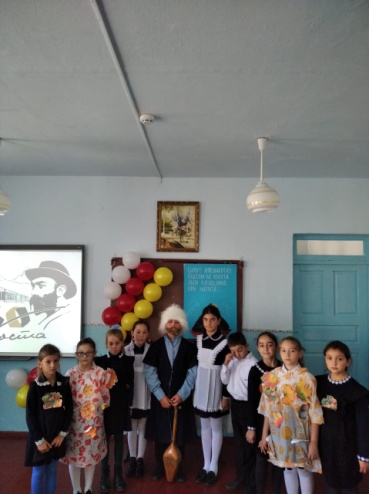 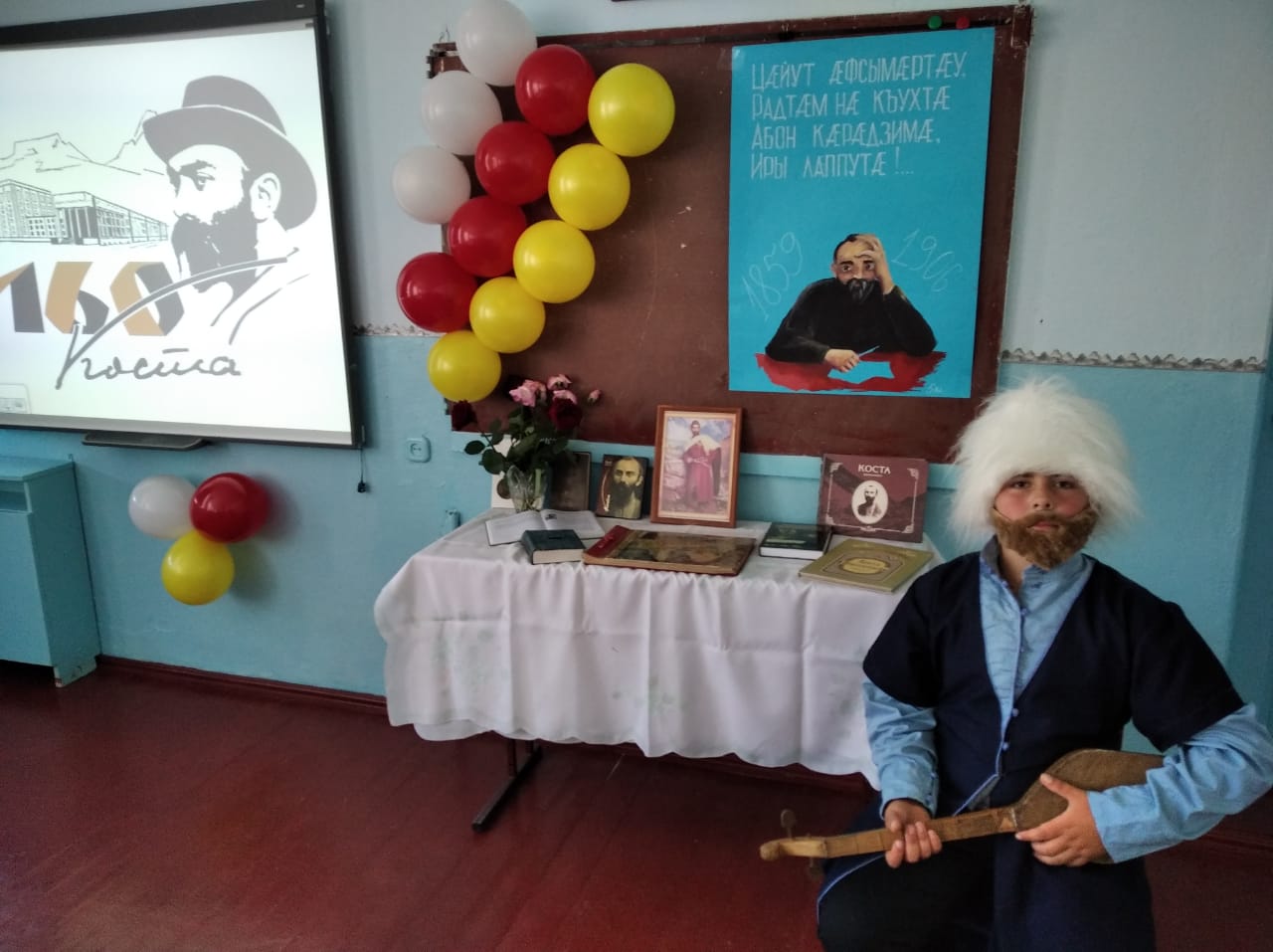 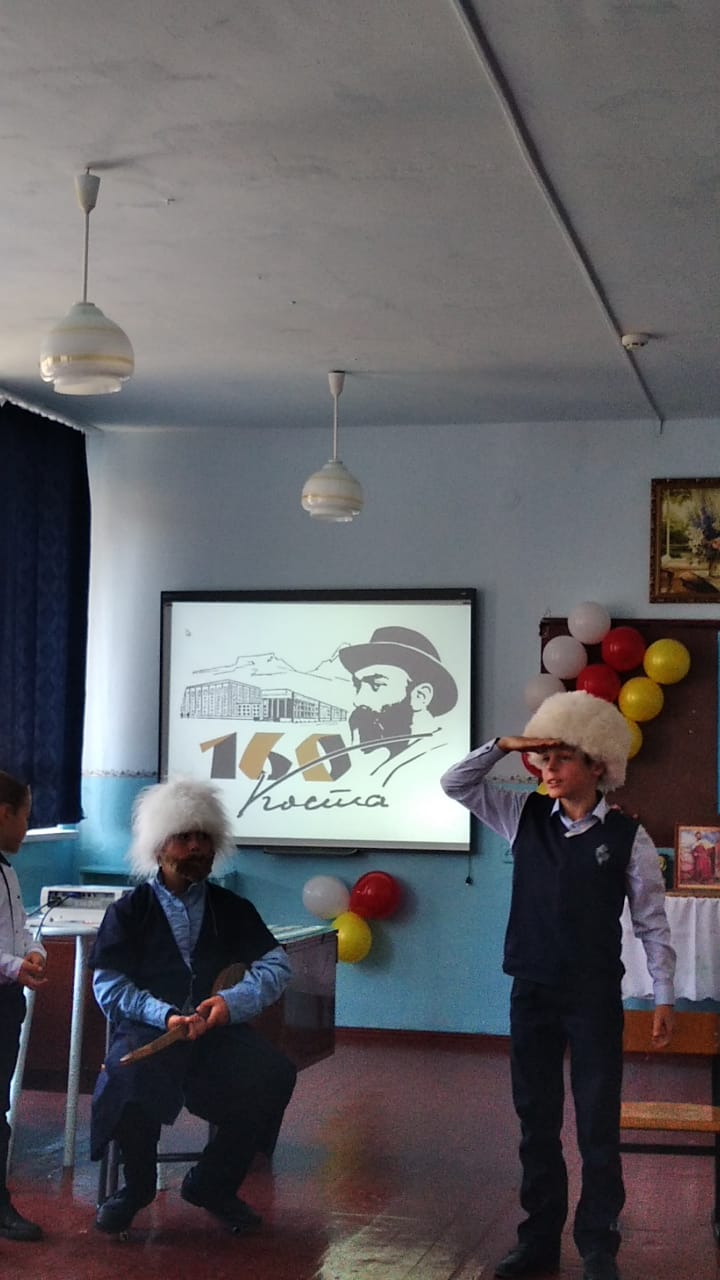 